Vaja 3.3. Prepoznavanje mojega dohodkaOsebe z motnjami v duševnem razvoju imajo težave pri prepoznavanju svojega tedenskega/mesečnega dohodka in od kod prihaja njihov denar. Pri tej vaji bo mentor definiral idejo dohodka, različne vrste dohodkov in kako pogosto zaslužimo denar na način, ki ga lahko AAWID  razume.Mentor bo prosil AAIWD, naj odgovori na spodnja tri vprašanja.Kaj je dohodek?Kakšne vrste dohodkov obstajajo? (Fiksni in spremenljivi)Kako pogosto zaslužim denar? (Tedensko, mesečno, letno)Po tem bo mentor opredelil koncepte skupaj z AAWID.Za utrditev pojma o dohodkih bo mentor opravil naslednje praktične dejavnosti: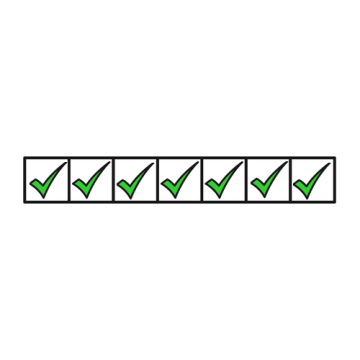 Ugotovite, kateri dohodki so določeni. in ki so spremenljive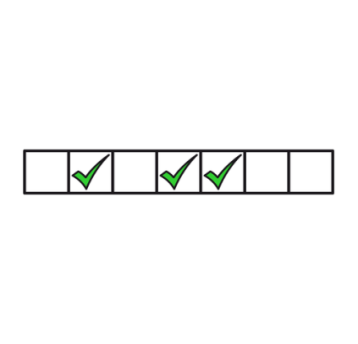 Da bi pojasnil to vajo, lahko mentor nadaljuje s Philipovo zgodbo. Ko je Philipov dohodek pojasnjen, mora AAWID opredeliti njegov dohodek in izpolniti predlogo, ki bo zagotovljena na papirju.Philip vsak mesec zasluži 1200 € za svoje delo v vrtnem centru. Ta mesec je bil njegov rojstni dan in sestra mu je dala 50 € , da lahko kupi, kar hoče, ali pa odpelje prijatelje v kavarno. Philip ima tudi majhno pokojnino v višini 300 € na mesec.Philipu bomo pomagali ugotoviti, koliko denarja ima ta mesec.Opredelite koncepte, ki obračunajo Philipov denar in ustrezne zneske, in jih postavite v ustrezno polje:Zdaj boste ponovili vajo, vendar tokrat z lastnim dohodkom.Dohodek v __________DohodekVRSTE DOHODKA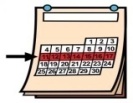 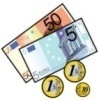 TedenskiDenar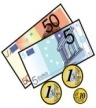 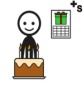 Rojstni dan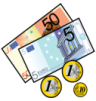 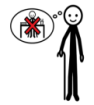 Pokojnina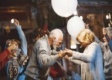 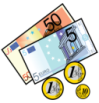 Glavnepočitnice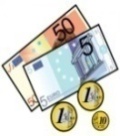 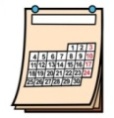 Mesečna plačaFiksni dohodek (vsak teden ali mesec)TedenskiDenarRojstni danPokojninaGlavnepočitniceMesečna plačaSpremenljivi dohodek (včasih)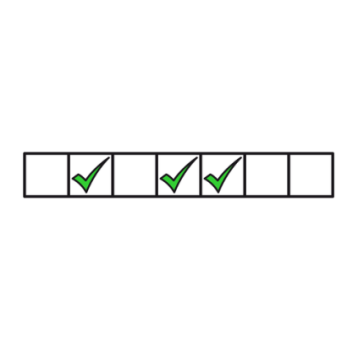 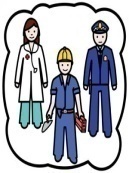 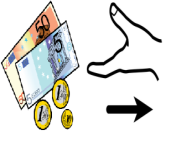 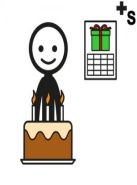 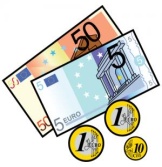 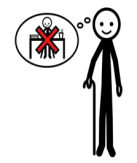 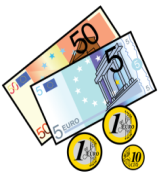 PlačaTrenutni rojstni dan Pokojnina1200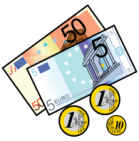 50300      Dohodek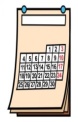 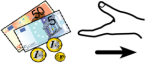 Znesek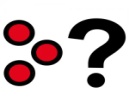 Skupno: 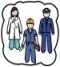 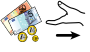 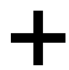 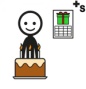 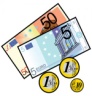 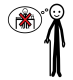 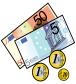       DohodekZnesekSkupno: 